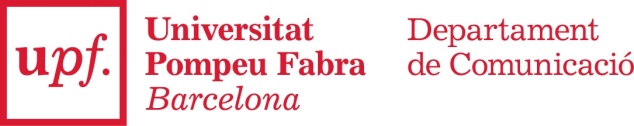 TESIS DOCTORAL SOLICITUD DE EVALUACIÓN POR LA COMISIÓN ACADÉMICA DE DOCTORADO (formulario para el director de tesis doctoral)DIRECTOR/A DE TESIS DOCTORAL:NOMBRE y APELLIDOS DEL DOCTORANDO/A:TÍTULO DE LA TESIS DOCTORAL:EXPONGOQue como director de la tesis doctoral presento la documentación siguiente para completar el trámite de evaluación solicitado per el doctorando/a. Informe favorable, exhaustivo y firmadoPropuesta de tribunal de tesis doctoralSOLICITOQue la Comisión Académica de Doctorado evalúe la documentación presentada.Fecha: 						Firma del director de tesis